Muster-Gefährdungsbeurteilung Chemieunterricht an WaldorfschulenKlassenstufe: 		11. KlasseTitel des Versuchs: 	Die Oxidation von 2-Propanol (3.12)Literatur:			Lehrbuch der phänomenologischen Chemie, Band 2, Seite 141Gefahrenstufe                  	Versuchstyp   Lehrer             Schüler          Gefahrstoffe (Ausgangsstoffe, mögliche Zwischenprodukte, Endprodukte)Andere Stoffe:Beschreibung der DurchführungIm Rundkolben werden 4 g Kaliumdichromat mit 40 ml Wasser (alternativ werden 40 ml 10%ige Kaliumdichromatlösung eingesetzt) und 4 ml konz. Schwefelsäure gemischt, dazu gibt man 4 ml 2-Propanol. Der Rundkolben wird an die Destillationsapparatur angeschlossen und mit dem Heizpilz erwärmt. Es werden insgesamt 4 ml Flüssigkeit abdestilliert. Diese werden auf 4 Reagenzgläser verteilt. Das eine wird mit dem Schiffs Reagenz versetzt, mit dem anderen wird die Fehling-Probe durchgeführt. Im dritten Reagenzglas werden 1 ml des Destillates mit 3 ml Wasser, 1 ml Nitroprussid-Natrium-Lösung und 1 ml Natronlauge versetzt und gemischt. Danach werden etwa 4 ml Essigsäure zugefügt. Ergänzende HinweiseDie Verwendung von fertiger 10%iger Kaliumdichromatlösung vermindert das Gefahrenpotential (kein Aerosol), keine Gefahr durch Einatmung.EntsorgungshinweiseReste aus dem Rundkolben und Ergebnis der Fehlingprobe sowie des Nitroprussid-Natrium-Tests in den Sammelbehälter "Schwermetallabfälle" geben (auf basischen pH-Wert achten). Destillat und Ergebnis der Schiff-Probe in den Sammelbehälter "Organische Reste - halogenfrei" geben.Mögliche Gefahren (auch durch Geräte)Sicherheitsmaßnahmen (gem. TRGS 500)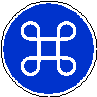 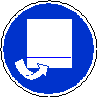 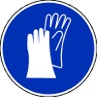 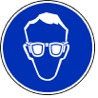 	   Schutzbrille		    Schutzhandschuhe                 Abzug bzw. geschlossenes System          	       Ersatzstoffprüfung (gem. TRGS 600)Durchgeführt. Es wird wie bei 1-Propanol das selbe Oxidationsmittel verwendet, um die Unterschiede der Reaktion deutlich zu machen.Die Tätigkeitsbeschränkung für Lehrkräfte sowie die Tätigkeitsverbote für Schülerinnen und Schüler werden beachtet.AnmerkungenH225 		Flüssigkeit und Dampf leicht entzündbar.H226		Flüssigkeit und Dampf entzündbar.H272		Kann Brand verstärken; Oxidationsmittel.H290		Kann gegenüber Metallen korrosiv sein.H301		Giftig bei Verschlucken.H302		Gesundheitsschädlich bei Verschlucken.H312		Gesundheitsschädlich bei Hautkontakt.H314		Verursacht schwere Verätzungen der Haut und schwere Augenschäden.H317		Kann allergische Hautreaktionen verursachen.H319		Verursacht schwere Augenreizung.H330		Lebensgefahr bei Einatmen.H332		Gesundheitsschädlich bei Einatmen.H334		Kann bei Einatmen Allergie, asthmaartige Symptome oder Atembeschwerden verursachen.H336		Kann Schläfrigkeit und Benommenheit verursachen.H340		Kann genetische Defekte verursachen (Einatmen, Verschlucken, Hautkontakt).H350		Kann Krebs erzeugen (Einatmen, Verschlucken, Hautkontakt).H360Df		Kann das Kind im Mutterleib schädigen. Kann vermutlich die Fruchtbarkeit beeinträchtigen.H372		Schädigt die Organe bei längerer oder wiederholter Exposition.H410		Sehr giftig für Wasserorganismen, mit langfristiger Wirkung.H411		Giftig für Wasserorganismen, mit langfristiger Wirkung.EUH066		Wiederholter Kontakt kann zu spröder oder rissiger Haut führen.P201		Vor Gebrauch besondere Anweisungen einholen.P210		Von Hitze, heißen Oberflächen, Funken, offenen Flammen sowie anderen Zündquellenarten fernhalten.P233		Behälter dicht verschlossen halten.	P260_s		Staub/Rauch/Aerosol nicht einatmen.P271		Nur im Freien oder in gut belüfteten Räumen verwenden.P273		Freisetzung in die Umwelt vermeiden.P280 		Schutzhandschuhe/Schutzkleidung/Augenschutz/Gesichtsschutz tragen.P301+330+331	Bei Verschlucken: Mund ausspülen. Kein Erbrechen herbeiführen.P301+310	Bei Verschlucken: Sofort Giftinformationszentrum/Arzt anrufen.P303+361+353	Bei Berührung mit der Haut (oder dem Haar): Alle kontaminierten Kleidungsstücke sofort ausziehen. Haut mit 		Wasser abwaschen/duschen.P304+340	Bei Einatmen: Die Person an die frische Luft bringen und für ungehinderte Atmung sorgen.P305+351+338	Bei Berührung mit den Augen: Einige Minuten lang vorsichtig mit Wasser ausspülen. Eventuell. vorhandene 		Kontaktlinsen nach Möglichkeit entfernen. Weiter ausspülen.P308+313	Bei Exposition oder Verdacht: Ärztlichen Rat einholen/ärztliche Hilfe hinzuziehen.P309+310	Bei Exposition oder Unwohlsein: Sofort Giftinformationszentrum oder Arzt anrufen.P310		Sofort Giftinformationszentrum/Arzt anrufen.P313		Ärztlichen Rat einholen / ärztliche Hilfe hinzuziehen.P391		Ausgetretene Mengen auffangen.P406		In korrosionsfestem Behälter aufbewahren.P501		Inhalt/Behälter örtlicher Sondermüllsammelstelle  zuführen.Schule:Datum:				Lehrperson:					Unterschrift:Schulstempel:© Ulrich Wunderlin / Atelierschule Zürich / Erstelldatum: 30.11.2015______________________________________________________________________________NameSignalwortPiktogrammeH-SätzeEUH-SätzeP-SätzeAGW in mg m-32-PropanolGefahr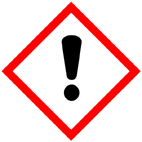 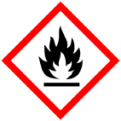 H225 H319 H336---P210 P233  P305+351+338 500KaliumdichromatKrebserzeugend (K2)Erbgutverändernd (M2)Fortpflanzungsgefährdend (RF2)Fruchtschädigend (RF2)Gefahr der HautresorptionGefahr der Sensibilisierung (Allergisierung)Gefahr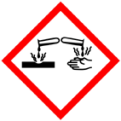 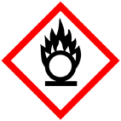 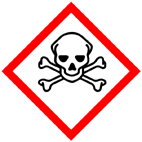 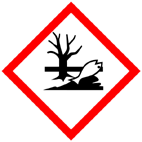 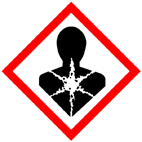 H340 H350 H360Df H272 H330 H301 H312 H372 H314 H334 H317 H410---P201 P280 P301+330+331 P305+351+338 P304+340 P308+313---Schwefelsäure (w = 96%)GefahrH290 H314---P280 P301+330+331 P305+351+338 P309+310---2-Propanon(Reaktionsprodukt)GefahrH225 H319 H336EUH 066P210 (P233) P305+351+3381'200Chrom(III)-sulfat(Reaktionsprodukt)GefahrH302 H312 H314 H332---P260_s P271 P280 P305+351+338 P310---Schiffs ReagenzGefahrH350---P201 P280 P308+313---Fehling-Lösung IAchtungH411---P273P391P501---Fehling-Lösung IIGefahrH290 H314---P280 P308+313P303+361+353P305+351+338---Nitroprussid-Natrium-Lösung(w = 6%)GefahrH301 ---P301+310 ---Natronlauge(w = 5%)GefahrH290 H314---P280 P301+330+331P305+351+338 P309+310 P406---Essigsäure(konz.)GefahrH226 H290 H314---P280 P310 P301+330+331 P303+361+353 P305+351+338 25Demineralisiertes WasserGefahrenJaNeinSonstige Gefahren und HinweiseDurch EinatmenXDas Abwiegen von Kaliumdichromat erfolgt im geschlossenen System unter jeglicher Vermeidung von Aerosolbildung.Durch HautkontaktXDas Abwiegen von Kaliumdichromat erfolgt im geschlossenen System unter jeglicher Vermeidung von Aerosolbildung.BrandgefahrXDas Abwiegen von Kaliumdichromat erfolgt im geschlossenen System unter jeglicher Vermeidung von Aerosolbildung.ExplosionsgefahrXDas Abwiegen von Kaliumdichromat erfolgt im geschlossenen System unter jeglicher Vermeidung von Aerosolbildung.Durch AugenkontaktXDas Abwiegen von Kaliumdichromat erfolgt im geschlossenen System unter jeglicher Vermeidung von Aerosolbildung.